Anmeldung für elektrische Wärme (Raumheizung und Wassererwärmung)Anmeldung für elektrische Wärme (Raumheizung und Wassererwärmung)Anmeldung für elektrische Wärme (Raumheizung und Wassererwärmung)Anmeldung für elektrische Wärme (Raumheizung und Wassererwärmung)Anmeldung für elektrische Wärme (Raumheizung und Wassererwärmung)Anmeldung für elektrische Wärme (Raumheizung und Wassererwärmung)1. Allgemeine Angaben1. Allgemeine Angaben1. Allgemeine Angaben1. Allgemeine Angaben1. Allgemeine Angaben1. Allgemeine AngabenName und Anschrift des Kunden (Betriebsinhaber)Name und Anschrift des Kunden (Betriebsinhaber)Name und Anschrift des Kunden (Betriebsinhaber)Name und Anschrift des Kunden (Betriebsinhaber)Tel.E-MailStandort der Anlage, evtl. Parzellen-Nr. Kantonale Bewilligung liegt vor Kantonale Bewilligung liegt vorInbetriebnahme:Name und Anschrift des ausführenden UnternehmensName und Anschrift des ausführenden UnternehmensName und Anschrift des ausführenden UnternehmensName und Anschrift des ausführenden UnternehmensZust.Tel.E-MailName und Anschrift des für die thermische Auslegung VerantwortlichenName und Anschrift des für die thermische Auslegung VerantwortlichenAusführende Unternehmung, Datum und UnterschriftAusführende Unternehmung, Datum und UnterschriftAusführende Unternehmung, Datum und UnterschriftAusführende Unternehmung, Datum und UnterschriftDatum: Datum: Datum: Datum: Unterschrift  ______________________________________________Unterschrift  ______________________________________________Unterschrift  ______________________________________________Unterschrift  ______________________________________________2. Gebäude2. Gebäude2. Gebäude2. Gebäude2. Gebäude Neubau Altbau Industrie Gewerbe Landwirtschaft Einfamilienhaus Mehrfamilienhaus mit WohneinheitenDie thermischen Eigenschaften entsprechen den heutigen gesetzlichen Normen und Anforderungen (Bund, Kanton, Gemeinde, SIA)       JADie thermischen Eigenschaften entsprechen den heutigen gesetzlichen Normen und Anforderungen (Bund, Kanton, Gemeinde, SIA)       JADie thermischen Eigenschaften entsprechen den heutigen gesetzlichen Normen und Anforderungen (Bund, Kanton, Gemeinde, SIA)       JADie thermischen Eigenschaften entsprechen den heutigen gesetzlichen Normen und Anforderungen (Bund, Kanton, Gemeinde, SIA)       JADie thermischen Eigenschaften entsprechen den heutigen gesetzlichen Normen und Anforderungen (Bund, Kanton, Gemeinde, SIA)       JA3. Wassererwärmung (Brauchwasser)3. Wassererwärmung (Brauchwasser)3. Wassererwärmung (Brauchwasser)3. Wassererwärmung (Brauchwasser)3. Wassererwärmung (Brauchwasser)3. Wassererwärmung (Brauchwasser)System elektrisch Wärmepumpe Sonnenkollektoren kombiniert mit  kombiniert mit  Speicher WW-AutomatAnzahl Inhalt/Leistung [l] /  [kW] [l] /  [kW]Leistungsreihe / Aufheizzeit  /  [h]  /  [h]4. Elektrische Widerstandsheizung4. Elektrische Widerstandsheizung4. Elektrische Widerstandsheizung4. Elektrische Widerstandsheizung4. Elektrische Widerstandsheizung4. Elektrische WiderstandsheizungFabrikat/TypHeizungsart Direktheizung Einzelspeicher Zentralspeicher Fussbodenheizung aut. AufladesteuerungLeistung / FreigabezeitLeistung / FreigabezeitDirektheizung    [kW] /  [h] Speicher Nacht [kW] /  [h]Direkte Ergänzungsheizung [kW] /  [h] Speicher Tag [kW] /  [h]5. Wärmepumpe5. Wärmepumpe5. Wärmepumpe5. Wärmepumpe5. Wärmepumpe5. Wärmepumpe5. WärmepumpeFabrikat/TypAnwendung für Wassererwärmung Heizung (Kühlung) monovalent monovalent bivalent bivalent bivalent elektr. Ergänzungsheizung mit / ohne Verriegelung  [kW] elektr. Ergänzungsheizung mit / ohne Verriegelung  [kW]Elektrische Daten Kompressor(en)Elektrische Daten Kompressor(en)Normdaten (z.B. A7 W35)Normdaten (z.B. A7 W35)Spannung x  [V]Aufnahmeleistung PNTAufnahmeleistung PNT[kW][kW]cos phi bei Kompressor(en)BetriebsstromBetriebsstrom[A][A]Anzahl Kompressorenberücksichtigte Freigabezeit [h]AnlaufAnlauf Direktanlauf Direktanlauf Widerstandsanlasser Widerstandsanlasser Widerstandsanlasser Sanftanlassermax. Anlaufstrom IAmax. Anlaufstrom IA[A][A]Anzahl Anläufe pro StundeAnlaufverzögerung nach NetzausfallAnlaufverzögerung nach Netzausfall[Sek.][Sek.]FrequenzumrichterFrequenzumrichter nein nein nein ja, geregelte Leistung [kW]6. Entscheid des EVU6. Entscheid des EVU6. Entscheid des EVU6. Entscheid des EVU Anschluss möglich Anschluss möglichBemerkungen Bemerkungen  Anschluss unter folgenden Bedingungen möglich Anschluss unter folgenden Bedingungen möglichmax. zulässiger Anlaufstrom IA [A]Tarif / FreigabezeitNetzkostenbeitragDatum: Unterschrift: ______________________________7.  Gesamter Wärmeleistungsbedarf [SIA-Empfehlung 180/4 (1), 380/1 (2) und 384/2 (3)]7.  Gesamter Wärmeleistungsbedarf [SIA-Empfehlung 180/4 (1), 380/1 (2) und 384/2 (3)]7.  Gesamter Wärmeleistungsbedarf [SIA-Empfehlung 180/4 (1), 380/1 (2) und 384/2 (3)]7.  Gesamter Wärmeleistungsbedarf [SIA-Empfehlung 180/4 (1), 380/1 (2) und 384/2 (3)]7.  Gesamter Wärmeleistungsbedarf [SIA-Empfehlung 180/4 (1), 380/1 (2) und 384/2 (3)]Gebäudeart (3) 2.12 Massive Bauweise (3) leichte Bauweise (3)Referenzfläche (1)RA= [m²]Summe des Wärmeleistungsbedarfs der beheizten Räume 7.1 (3)Summe des Wärmeleistungsbedarfs der beheizten Räume 7.1 (3)Σ QhRäu.= [kW]Für die Berechnung verwendete Aussenlufttemperatur 2.11 (3)Für die Berechnung verwendete Aussenlufttemperatur 2.11 (3)ta= [°C]Gesamter Wärmeleistungsbedarf des Gebäudes 7.2 (3)Gesamter Wärmeleistungsbedarf des Gebäudes 7.2 (3)QhGeb.= [kW](Grundlage für die Dimensionierung des Wärmeerzeugers)(Grundlage für die Dimensionierung des Wärmeerzeugers)Energiekennzahl 2) Ew= [MJ/m²a]8.  Angaben zur Auslegung der Wärmepumpe8.  Angaben zur Auslegung der Wärmepumpe8.  Angaben zur Auslegung der Wärmepumpe8.  Angaben zur Auslegung der Wärmepumpe8.  Angaben zur Auslegung der Wärmepumpe8.  Angaben zur Auslegung der Wärmepumpe8.  Angaben zur Auslegung der Wärmepumpe8.  Angaben zur Auslegung der Wärmepumpe8.  Angaben zur Auslegung der Wärmepumpe8.  Angaben zur Auslegung der Wärmepumpe8.  Angaben zur Auslegung der Wärmepumpe8.  Angaben zur Auslegung der Wärmepumpe Sole/Wasser Luft/Wasser Luft/Wasser Luft/Wasser Wasser/Wasser Wasser/Wasser Wasser/Wasser Wasser/Wasser Luft/Luft Luft/Luft Luft/Luft	Wärmepumpeninstallation mit   Pufferspeicher/tech. Speicher  [l]	Wärmepumpeninstallation mit   Pufferspeicher/tech. Speicher  [l]	Wärmepumpeninstallation mit   Pufferspeicher/tech. Speicher  [l]	Wärmepumpeninstallation mit   Pufferspeicher/tech. Speicher  [l]	Wärmepumpeninstallation mit   Pufferspeicher/tech. Speicher  [l]	Wärmepumpeninstallation mit   Pufferspeicher/tech. Speicher  [l]	Wärmepumpeninstallation mit   Pufferspeicher/tech. Speicher  [l]	Wärmepumpeninstallation mit   Pufferspeicher/tech. Speicher  [l]	Wärmepumpeninstallation mit   Pufferspeicher/tech. Speicher  [l] Energiespeicher  [l] Energiespeicher  [l] Energiespeicher  [l]	maximale unterbrechbare Zeit in 24 Stunden	maximale unterbrechbare Zeit in 24 Stunden	maximale unterbrechbare Zeit in 24 Stunden	maximale unterbrechbare Zeit in 24 Stunden[h][h][h]	Thermische Leistung der Wärmepumpe	Thermische Leistung der Wärmepumpe	Thermische Leistung der Wärmepumpe	Thermische Leistung der Wärmepumpe[kW]1)[kW]1)[kW]1) [kW]2) [kW]2) [kW]2)	Hilfsbetriebe Ventilator(en)	Hilfsbetriebe Ventilator(en)	Hilfsbetriebe Ventilator(en)	Hilfsbetriebe Ventilator(en)[kW][kW][kW]Umwälzpumpe(n)  [kW]Umwälzpumpe(n)  [kW]Umwälzpumpe(n)  [kW]1) Normalisierte Prüfvorgabe Luft / Wasser A7W35, Sole / Wasser B0W35, Wasser / Wasser W10W351) Normalisierte Prüfvorgabe Luft / Wasser A7W35, Sole / Wasser B0W35, Wasser / Wasser W10W351) Normalisierte Prüfvorgabe Luft / Wasser A7W35, Sole / Wasser B0W35, Wasser / Wasser W10W351) Normalisierte Prüfvorgabe Luft / Wasser A7W35, Sole / Wasser B0W35, Wasser / Wasser W10W351) Normalisierte Prüfvorgabe Luft / Wasser A7W35, Sole / Wasser B0W35, Wasser / Wasser W10W351) Normalisierte Prüfvorgabe Luft / Wasser A7W35, Sole / Wasser B0W35, Wasser / Wasser W10W351) Normalisierte Prüfvorgabe Luft / Wasser A7W35, Sole / Wasser B0W35, Wasser / Wasser W10W351) Normalisierte Prüfvorgabe Luft / Wasser A7W35, Sole / Wasser B0W35, Wasser / Wasser W10W351) Normalisierte Prüfvorgabe Luft / Wasser A7W35, Sole / Wasser B0W35, Wasser / Wasser W10W351) Normalisierte Prüfvorgabe Luft / Wasser A7W35, Sole / Wasser B0W35, Wasser / Wasser W10W351) Normalisierte Prüfvorgabe Luft / Wasser A7W35, Sole / Wasser B0W35, Wasser / Wasser W10W351) Normalisierte Prüfvorgabe Luft / Wasser A7W35, Sole / Wasser B0W35, Wasser / Wasser W10W352) Gemäss angewendeter Aussentemperatur (siehe Punkt 7: ta)2) Gemäss angewendeter Aussentemperatur (siehe Punkt 7: ta)2) Gemäss angewendeter Aussentemperatur (siehe Punkt 7: ta)2) Gemäss angewendeter Aussentemperatur (siehe Punkt 7: ta)2) Gemäss angewendeter Aussentemperatur (siehe Punkt 7: ta)2) Gemäss angewendeter Aussentemperatur (siehe Punkt 7: ta) /  W50 /  W50 /  W50 /  W50 /  W50 /  W50WärmequelleWärmequelleAbgabe der WärmeAbgabe der WärmeAbgabe der WärmeAbgabe der WärmeAbgabe der Wärme Aussenluft Aussenluft Abluft Abluft Abluft Abluft Abluft Luft Luft Luft Luft Luft Fluss- oder Seewasser Fluss- oder Seewasser Grundwasser Grundwasser Grundwasser Grundwasser Grundwasser Boden Boden Boden Boden Boden Erdsonde(n) Erdsonde(n)Anzahl Radiatoren Radiatoren Radiatoren Radiatoren RadiatorenLänge total[m][m]	Entzugsleistung der Sonde bei B0W35	Entzugsleistung der Sonde bei B0W35	Entzugsleistung der Sonde bei B0W35[W/m][W/m] Erdreich ErdreichRegisterfläche[m²][m²]9.  Betriebsart der Wärmepumpe9.  Betriebsart der Wärmepumpe9.  Betriebsart der Wärmepumpe9.  Betriebsart der Wärmepumpe Monovalent Bivalent mit Ergänzung Bivalent-alternativ Bivalent mit Ergänzung 
	und Alternativheizung	ta =  °C	ta =  °C	ta =  °C	ta =  °C	ta =  °CArt der Ergänzungsheizung oder Alternativheizung elektrisch	 Gas	  Öl	 HolzArt der Ergänzungsheizung oder Alternativheizung elektrisch	 Gas	  Öl	 HolzArt der Ergänzungsheizung oder Alternativheizung elektrisch	 Gas	  Öl	 HolzArt der Ergänzungsheizung oder Alternativheizung elektrisch	 Gas	  Öl	 Holz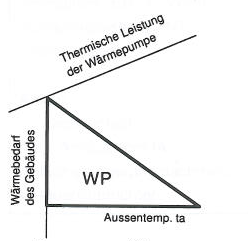 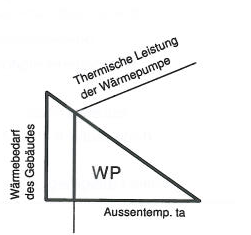 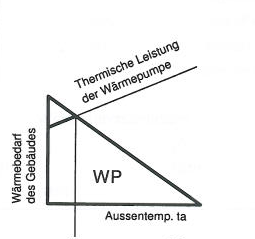 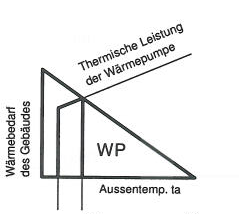 